Publicado en Madrid el 13/10/2017 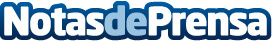 Java y SEO, entre las especializaciones profesionales más demandadasEl sector de la Informática y las Telecomunicaciones presenta algunos de los perfiles profesionales más demandados por las empresas en España. Así lo determina el Informe Anual 2016 de ESADE e InfoJobsDatos de contacto:Antonio J. CañizaresNota de prensa publicada en: https://www.notasdeprensa.es/java-y-seo-entre-las-especializaciones Categorias: Telecomunicaciones Programación http://www.notasdeprensa.es